Уважаемая Марина Игоревна!По поручению мэра города Ярославля и в целях привлечения молодежи к решению задач социально-экономического развития города Ярославля, содействия органам городского самоуправления в реализации основных направлений деятельности, формированию резерва управленческих кадров в настоящее время реализуется проект создания при мэрии города Ярославля молодежного совещательного органа «Министерство молодежных дел города Ярославля» (далее – Министерство). Министерство представляет собой координационный консультативно-совещательный орган, действующий на постоянной основе. Структура министерства дублирует действующую структуру мэрии по основным направлениям деятельности. Согласно плану будут созданы профильные молодежные комитеты при каждом заместителе мэра города Ярославля. В состав Министерства войдут молодые люди в возрасте от 16 до 30 лет, отобранные по итогам открытого конкурса, в каждый комитет будет включено от 5 до 7 человек. Молодежные комитеты по направлениям своей деятельности будут участвовать в разработке и реализации наиболее актуальных программ развития города, подготовке предложений для органов городского самоуправления по решению вопросов, затрагивающих интересы молодежи и жителей города Ярославля, в разработке проектов правовых актов органов городского самоуправления города и т.д.5 сентября 2019 года на АИС «Молодежь России» https://myrosmol.ru/event/33402 запускается регистрация для участия в проекте. Приглашаю студентов Вашего учебного заведения принять участие в отборе для включения в «Министерство молодежных дел» при мэрии города Ярославля.Контактное лицо от управления по молодежной политике:- Ксения Сергеевна Костыгова, начальник отдела поддержки молодежных и социальных инициатив, тел. 40-48-81, 8-920-659-14-31, KostygovaKS@city-yar.ru; - Китаева Дарья Сергеевна, главный специалист планово – экономического отдела, тел. 40-48-82, KitaevaDS@city-yar.ruНачальник управления                                            	                           З.В. Кармалита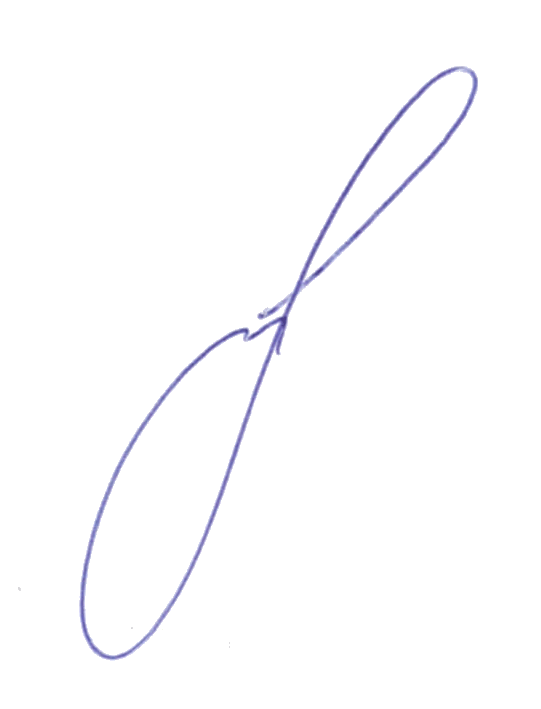 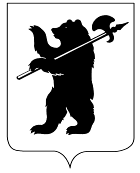 М Э Р И Ягорода ЯрославляУПРАВЛЕНИЕПО МОЛОДЕЖНОЙ ПОЛИТИКЕул. Андропова, 6150999, г. ЯрославльТел./факс: (4852) 404-882,Тел.: (4852) 404-888, 404-880;e-mail: kmp@city-yar.ru;http://www.yarmp.ruДиректору ГПОАУ ЯО «Ярославский колледж сервиса и дизайна»